
СОВЕТ НОВОЛЕУШКОВСКОГО СЕЛЬСКОГО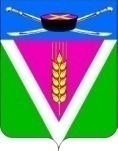 ПОСЕЛЕНИЯ ПАВЛОВСКОГО РАЙОНАРЕШЕНИЕ	от 19.12.2019                                                                № 5/26ст-ца НоволеушковскаяО внесении изменений в решение Совета Новолеушковскогосельского поселения Павловского района от 14 декабря 2018 года№ 82/220 «О бюджете Новолеушковского сельского поселенияПавловского района на 2019 год»	 Руководствуясь статьей 9 Бюджетного кодекса Российской Федерации, статьей 75 Устава Новолеушковского сельского поселения Павловского района, Совет Новолеушковского сельского поселения Павловского района р е ш и л: Внести следующие изменения в решение Совета Новолеушковскогосельского поселения Павловского района от 14 декабря 2018 года № 82/220 «О бюджете Новолеушковского сельского поселения Павловского района на 2019 год»:1.1. Статью 1 изложить в следующей редакции:«1. Утвердить основные характеристики бюджета Новолеушковского сельского поселения Павловского района (далее Новолеушковское сельское поселение) на 2019 год:1) общий объем доходов в сумме 47 254,6 тыс. рублей;2) общий объем расходов в сумме 48 896,3 тыс. рублей;3) верхний предел муниципального внутреннего долга Новолеушковского сельского поселения на 1 января 2019 года в сумме 500,0 тыс. рублей, в том числе верхний предел долга по муниципальным гарантиям Новолеушковского сельского поселения в сумме 0 тыс. рублей;4) дефицит бюджета Новолеушковского сельского поселения на 2019 год в сумме 1641,7 тыс. рублей.»1.2. Приложение № 3 «Объем поступления доходов  в бюджет Новолеушковского сельского поселения Павловского района по кодам видов (подвидов) доходов на 2019 год» изложить в новой редакции (приложение № 1).	1.3. Приложение № 4 «Распределение бюджетных ассигнований бюджета Новолеушковского сельского поселения Павловского района по разделам и подразделам классификации расходов бюджетов на 2019 год» изложить в новой редакции (приложение № 2).2	1.4. Приложение № 5 «Распределение бюджетных ассигнований по целевым статьям, группам видов расходов классификации расходов бюджета Новолеушковского сельского поселения Павловского района на 2019 год» изложить в новой редакции (приложение № 3).	1.5. Приложение № 6 «Ведомственная структура расходов бюджета Новолеушковского сельского поселения Павловского района на 2019 год» изложить в новой редакции (приложение № 4).1.6. Приложение № 7 «Источники внутреннего финансирования дефицита бюджета Новолеушковского сельского поселения Павловского района, перечень статей источников финансирования дефицитов бюджетов на 2019 год» изложить в новой редакции (приложение № 5).1.7. Приложение № 8 «Перечень ведомственных целевых программ Новолеушковского сельского поселения Павловского района и объемы бюджетных ассигнований на их реализацию на 2019 год» изложить в новой редакции (приложение № 6).1.8. Приложение № 10 «Программа муниципальных внутренних заимствований Новолеушковского сельского поселения Павловского района на 2019 год» изложить в новой редакции (приложение № 7).2. Контроль за выполнением данного решения возложить на постоянную комиссию по бюджету, финансам, налогам и инвестиционной политике (Баранов).3. Решение вступает в силу со дня его обнародования.Глава Новолеушковского сельского  поселения Павловского района                                                             В.А. БеланПредседатель Совета Новолеушковского сельского поселения Павловского района                                                        Т.И. Курасова                                                                     ПРИЛОЖЕНИЕ № 2УТВЕРЖДЕН                                                                                                                                                                                                                                                                                                                                                                                                                                                                                                                                                                                               решением Совета Новолеушковского сельского поселения Павловского района                                                                                от 19.12.2019 № 5/26                  ПРИЛОЖЕНИЕ № 3                      УТВЕРЖДЕН                     решением Совета                          Новолеушковского сельского            поселения Павловского района                 от 14.12.2018  № 82/220_____________*По видам и подвидам доходов, входящим в соответствующий группировочный код бюджетной классификации, зачисляемым в бюджет сельского поселения в соответствии с законодательством Российской Федерации.Глава Новолеушковского сельского  поселения Павловского района                                                            В.А. Белан                                                                ПРИЛОЖЕНИЕ № 3УТВЕРЖДЕН                                                                                                                                                                                                                                                                                                                                                                                                                                                                                                                                                                                               решением Совета Новолеушковского сельского поселения Павловского района                                                                               от 19.12.2019 № 5/26                                                                                   ПРИЛОЖЕНИЕ № 4                                                                 УТВЕРЖДЕН                                                                                    решением Совета                                                                    Новолеушковского сельского                                                                    поселения Павловского района                                                                                 от 14.12.2018 № 82/220Распределение бюджетных ассигнований бюджета Новолеушковского	сельского поселения Павловского района по разделам и подразделам 	классификации расходов бюджетов на 2019 год                                                                                                                                 (тыс.рублей)Глава Новолеушковского сельского  поселения Павловского района                                                        В.А. Белан                                                                   ПРИЛОЖЕНИЕ № 4УТВЕРЖДЕН                                                                                                                                                                                                                                                                                                                                                                                                                                                                                                                                                                                               решением Совета Новолеушковского сельского поселения Павловского района                                                                                  от 19.12.2019 № 5/26                                                                                       ПРИЛОЖЕНИЕ № 5                                                                       УТВЕРЖДЕН                                                                                        решением Совета                                                                          Новолеушковского сельского                                                                           поселения Павловского района                                                                                     от 14.12.2018  № 82/220Распределение бюджетных ассигнований по целевым статьям, группам видов расходов классификации расходов бюджета Новолеушковского сельского поселения Павловского района  на 2019 годГлава Новолеушковского сельского  поселения Павловского района                                                        В.А. Белан                                                                                          ПРИЛОЖЕНИЕ № 5                                                                                              УТВЕРЖДЕН                                                                                             решением Совета                               	                  Новолеушковского сельского                                                                                поселения Павловского района                                                                                       от 19.12.2019 № 5/26                                                                                        ПРИЛОЖЕНИЕ № 6                                                                                            УТВЕРЖДЕН                                                                                           решением Совета 			                  Новолеушковского сельского                                                                                поселения Павловского района                                                                                   от 14.12.2018  № 82/220Ведомственная структура расходов бюджета Новолеушковского сельского поселения Павловского района на 2019 год                                                                                                               (тыс.рублей)Глава Новолеушковского сельского  поселения Павловского района                                                         В.А. Белан                                                                                                              ПРИЛОЖЕНИЕ № 6                                                                                                                 УТВЕРЖДЕН                                                                                                               решением Совета                                                                                                       Новолеушковского сельского                                                                                                     поселения Павловского района                                                                                                          от 19.12.2019 № 5/26                                                                                                             ПРИЛОЖЕНИЕ № 7                                                                                                                УТВЕРЖДЕН                                                                                                               решением Совета                                                                                                Новолеушковского сельского                                                                                                  поселения Павловского района                                                                                                        от 14.12.2018  № 82/220Источники внутреннего финансирования дефицита бюджета Новолеушковского сельского поселения Павловского района, перечень статей источников финансирования дефицитов бюджетов на 2019 год      (тысяч рублей)Глава Новолеушковского сельского  поселения Павловского района                                                        В.А. Белан                                                                                       ПРИЛОЖЕНИЕ № 7                                                                                           УТВЕРЖДЕН                                                                                       решением Совета 	               	  Новолеушковского сельского                                                                                поселения Павловского района                                                                                    от 19.12.2019 № 5/26                                                                              ПРИЛОЖЕНИЕ № 8                                                                                           УТВЕРЖДЕН                                                                                         решением Совета 			                Новолеушковского сельского                                                                                поселения Павловского района                                                                            от 14.12.2018  № 82/220Перечень ведомственных целевых программ Новолеушковского сельского поселения Павловского района и объемы бюджетных ассигнований на их реализацию на 2019 годГлава Новолеушковского сельского  поселения Павловского района                                                         В.А.Белан                                                                                        ПРИЛОЖЕНИЕ № 8                                                                                             УТВЕРЖДЕН                                                                                            решением Совета 	           	  Новолеушковского сельского                                                                                поселения Павловского района                                                                                      от 19.12.2019 № 5/26                                                                                          ПРИЛОЖЕНИЕ № 10                                                                                             УТВЕРЖДЕН                                                                                           решением Совета Новолеушковского сельского поселения Павловского района                                                                                        от 14.12.2018 № 82/220Программа муниципальных внутренних заимствований Новолеушковского сельского поселения Павловского района на 2019 год(тыс. рублей)Глава Новолеушковского сельского  поселения Павловского района                                                        В.А. БеланОбъем поступления доходов в бюджет Новолеушковского сельского поселения Павловского района по кодам видов (подвидов) доходов на 2019 год                                                                                                                                                 (тыс. рублей)Объем поступления доходов в бюджет Новолеушковского сельского поселения Павловского района по кодам видов (подвидов) доходов на 2019 год                                                                                                                                                 (тыс. рублей)Объем поступления доходов в бюджет Новолеушковского сельского поселения Павловского района по кодам видов (подвидов) доходов на 2019 год                                                                                                                                                 (тыс. рублей)Объем поступления доходов в бюджет Новолеушковского сельского поселения Павловского района по кодам видов (подвидов) доходов на 2019 год                                                                                                                                                 (тыс. рублей)    Код    КодНаименование доходаСумма11231 00 00000 00 0000 0001 00 00000 00 0000 000Налоговые и неналоговые доходы20419,31 01 02000 01 0000 1101 01 02000 01 0000 110Налог на доходы физических лиц*7000,01 03 02000 01 0000 1101 03 02000 01 0000 110Акцизы по подакцизным товарам (продукции), производимым на территории Российской Федерации*4748,51 05 03000 01 0000 1101 05 03000 01 0000 110Единый сельскохозяйственный налог*200,41 06 01030 10 0000 1101 06 01030 10 0000 110Налог на имущество физических лиц, взимаемый по ставкам, применяемым  к объектам налогообложения, расположенным в границах сельских поселений*1700,01 06 06000 00 0000 110 1 13 02060 00 0000 1301 13 02990 00 0000 1301 13 01990 00 0000 1301 06 06000 00 0000 110 1 13 02060 00 0000 1301 13 02990 00 0000 1301 13 01990 00 0000 130Земельный налог* Доходы поступающие в порядке возмещения расходов, понесенные в связи с эксплуатацией имуществаПрочие доходы от компенсации затрат государстваПрочие доходы от оказания платных услуг (работ)6395,0194,526,20,11 11 07015 10 0000 1201 11 07015 10 0000 120Доходы от перечисления части прибыли остающиеся после уплаты налогов и иных обязательных платежей муниципальных унитарных предприятий созданных сельскими поселениями152,71 14 02052 10 0000 4401 14 02052 10 0000 440Доходы от реализации имущества, находящегося в оперативном управлении учреждений, находящихся в ведении органов управления сельских поселений (за исключением имущества муниципальных бюджетных и автономных учреждений), в части реализации материальных запасов по указанному имуществу1,92 00 00000 00 0000 0002 00 00000 00 0000 000Безвозмездные поступления26835,32 02 00000 00 0000 0002 02 00000 00 0000 000Безвозмездные поступления от других бюджетов бюджетной системы Российской Федерации26783,02 02 10000 00 0000 1502 02 10000 00 0000 150Дотации бюджетам бюджетной системы Российской Федерации                                                                                              12599,02 02 20000 00 0000 1502 02 20000 00 0000 150Субсидии бюджетам бюджетной системы Российской Федерации 13958,52 02 30000 00 0000 1502 02 30000 00 0000 150Субвенции бюджетам бюджетной системы Российской Федерации*225,52 07 05000 10 0000 1502 07 05000 10 0000 150Прочие безвозмездные поступления в бюджеты сельских поселений50,02 18 60010 10 0000 1302 18 60010 10 0000 130Доходы бюджетов сельских поселений от возврата остатков субсидий, субвенций и иных межбюджетных трансфертов, имеющих целевое назначение, прошлых лет из бюджетов муниципальных районов2,3Всего доходов47254,6№ п/пНаименованиеРзПРСумма на год12345Всего расходов48 896,3         в том числе:1.Общегосударственные вопросы010012018,0Функционирование высшего должностного лица субъекта Российской Федерации и муниципального образования0102721,1Функционирование Правительства Российской Федерации, высших исполнительных органов государственной власти субъектов Российской Федерации, местных администраций01044975,4Обеспечение деятельности финансовых, налоговых и таможенных органов и органов финансового (финансового – бюджетного) надзора010661,5Обеспечение проведения выборов и референдумов0107262,0Резервные фонды0111100,0Другие общегосударственные вопросы 01135898,0  2.Национальная оборона 0200221,7Мобилизационная и вневойсковая подготовка0203221,73.Национальная безопасность и правоохранительная деятельность0300305,3Защита населения и территории от чрезвычайных ситуаций природного и техногенного характера, гражданская оборона0309131,3Другие вопросы в области национальной безопасности и правоохранительной деятельности0314174,04.Национальная экономика040011331,5Дорожное хозяйство (дорожные фонды)040911331,55.Жилищно-коммунальное хозяйство05003175,0Коммунальное хозяйство05021322,9Благоустройство 05
031852,16.Образование 0700372,3Молодежная политика  0707372,37.Культура, кинематография 080019031,5Культура080119031,58Социальная политика1000161,2Пенсионное обеспечение10 01125,0Социальное обеспечение населения100336,29.Физическая культура и спорт11002279,5Физическая культура11012279,510Обслуживание государственного и муниципального долга13000,3Обслуживание внутреннего государственного и муниципального долга13010,3№ п/пНаименованиеЦСРВРСумма на год123451.ВСЕГО48 896,3Обеспечение деятельности высшего органа исполнительной власти Новолеушковского сельского поселения Павловского района 50 0 00 00000721,10Высшее должностное лицо муниципального образования50 1 00 00000721,10Расходы на обеспечение функций органов местного самоуправления50 1 00 00190721,10Расходы на выплаты персоналу в целях обеспечения выполнения функций государственными (муниципальными) органами, казенными учреждениями, органами управления государственными внебюджетными фондами50 1 00 00190100721,10Обеспечение деятельности администрации Новолеушковского сельского поселения Павловского района 51 0 00 000005152,90Обеспечение функционирования администрации Новолеушковского сельского поселения Павловского района 51 1 00 000005019,10Расходы на обеспечение функций органов местного самоуправления51 1 00 001905019,10Расходы на выплаты персоналу в целях обеспечения выполнения функций государственными (муниципальными) органами, казенными учреждениями, органами управления государственными внебюджетными фондами51 1 00 001901004897,4Закупка товаров, работ и услуг для обеспечения государственных (муниципальных) нужд 51 1 00 00190 20012,30Межбюджетные трансферты51 1 00 0019050047,50Иные бюджетные ассигнования51 1 00 0019080061,90Административные комиссии51 2 00 000003,80Осуществление отдельных государственных полномочий по образованию и организации деятельности административных комиссий51 2 00 601903,80Закупка товаров, работ и услуг для обеспечения государственных (муниципальных) нужд51 2 00 601902003,80Финансовое обеспечение непредвиденных расходов51 3 00 00000100,00Формирование резервного фонда администрации Новолеушковского сельского поселения Павловского района51 3 01 00000100,00Резервный фонд администрации Новолеушковского сельского поселения Павловского района51 3 01 20590100,00Иные бюджетные ассигнования51 3 01 20590800100,00Реализация муниципальных функций, связанных с муниципальным управлением51 4 00 0000040,00Прочие обязательства муниципального образования51 4 00 1005040,00Иные бюджетные ассигнования51 4 00 1005080010,00Закупка товаров, работ и услуг для обеспечения государственных (муниципальных) нужд51 4 00 1005020030,00Обеспечение деятельности контрольно-счетной палаты68 0 00 0000061,50Контрольно-счетная палата68 1 00 0000061,50Расходы на обеспечение функций органов местного самоуправления68 1 00 0019061,50Межбюджетные трансферты68 1 00 0019050061,50Управление имуществом Новолеушковского сельского поселения Павловского района 52 0 00 00000191,50Мероприятия в рамках управления имуществом Новолеушковского сельского поселения Павловского района52 1 00 00000191,50Расходы связанные с содержанием и управлением имуществом52 1 01 00000191,50Содержание и обслуживание казны Новолеушковского сельского поселения Павловского района52 1 01 1001091,50Закупка товаров, работ и услуг для обеспечения государственных (муниципальных) нужд52 1 01 1001020091,50Оценка недвижимости, признание прав и регулирование по государственной и муниципальной собственности52 1 01 10020100,00Закупка товаров, работ и услуг для обеспечения государственных (муниципальных) нужд52 1 01 10020200100,00Проведение выборов и референдумов54 0 00 00000262,0Расходы на проведение выборов и референдумов54 1 00 00000262,0Обеспечение деятельности участковых избирательных комиссий54 1 01 00000262,0Проведение выборов депутатов Совета Новолеушковского сельского поселения Павловского района54 1 01 10060262,0Иные бюджетные ассигнования54 1 01 10060800262,0Обеспечение деятельности муниципального казенного учреждения «Учреждение по обеспечению деятельности органов местного самоуправления Новолеушковского сельского поселения Павловского района»58 0 00 000002882,2Расходы на обеспечение деятельности подведомственных  учреждений администрации Новолеушковского сельского поселения Павловского района58 4 00 000002882,2Организация по обеспечению  деятельности органов местного самоуправления58 4 01 000002882,2Расходы на обеспечение деятельности (оказание услуг) муниципальных учреждений58 4 01 005902882,2Расходы на выплату персоналу в целях обеспечения выполнения функций государственными (муниципальными) органами, казенными учреждениями, органами управления государственными внебюджетными фондами58 4 01 005901002619,8Закупка товаров, работ и услуг для обеспечения государственных (муниципальных) нужд58 4 01 00590200255,4Иные бюджетные ассигнования58 4 01 005908007,0Ведомственная Целевая программа  "Развитие и укрепление материально-технической базы архива администрации Новолеушковского сельского поселения Павловского района" на 2019 год55 0 00 0000020,00Подготовка архивных документов поселения для передачи на постоянное хранение в архив Павловского района 55 0 01 0000020,00Реализация мероприятий ведомственной целевой программы55 0 01 1007020,00Закупка товаров, работ и услуг для обеспечения государственных (муниципальных) нужд55 0 01 1007020020,00Ведомственная Целевая программа «Информатизация и связь органов местного самоуправления  Новолеушковского сельского поселения Павловского района на 2019 год»56 0 00 00000280,90Повышение эффективности местного самоуправления на территории Новолеушковского сельского поселения за счет внедрения информационных и коммуникационных технологий56 0 01 00000280,90Реализация мероприятий ведомственной целевой программы56 0 01 10070280,90Закупка товаров, работ и услуг для обеспечения государственных (муниципальных) нужд56 1 01 10070200280,90Ведомственная Целевая программа «Укрепление материально-технической базы администрации Новолеушковского сельского поселения Павловского района в 2019 году»57 0 00 000001226,8Создание условий для полноценной и бесперебойной работы работников администрации Новолеушковского сельского поселения Павловского района57 0 01 000001226,8Реализация мероприятий ведомственной целевой программы57 0 01 100701226,8Закупка товаров, работ и услуг для обеспечения государственных (муниципальных) нужд57 0 01 100702001226,8Ведомственная целевая программа  «Создание условий для обеспечения стабильной деятельности администрации Новолеушковского сельского поселения Павловского района в 2019 году»61 0 00 00000701,7Создание условий для полноценной и бесперебойной работы администрации 61 0 01 00000701,7Реализация мероприятий ведомственной целевой программы61 0 01 10070701,7Закупка товаров, работ и услуг для обеспечения государственных (муниципальных) нужд61 0 01 10070200661,7Иные бюджетные ассигнования61 0 01 1007080040,0Ведомственная целевая программа «Повышение квалификации, профессиональная переподготовка муниципальных служащих и главы Новолеушковского сельского поселения Павловского района на 2019 год»66 0 00 0000031,50Повышение результативности и эффективности профессиональной служебной деятельности муниципальных служащих и главы Новолеушковского сельского поселения Павловского района66 0 01 0000031,50Реализация мероприятий ведомственной целевой программы66 0 01 1007031,50Закупка товаров, работ и услуг для обеспечения государственных (муниципальных) нужд66 0 01 1007020031,50Ведомственная целевая программа «Поддержка и развитие территориального общественного самоуправления в Новолеушковском сельском поселении Павловского района на 2019 год»71 0 00 0000042,00Компенсационные выплаты руководителям  территориального общественного самоуправления71 0 01 0000042,00Реализация мероприятий ведомственной целевой программы71 0 01 1007042,00Расходы на выплаты персоналу в целях обеспечения выполнения функций государственными (муниципальными) органами, казенными учреждениями, органами управления государственными внебюджетными фондами71 0 01 1007010042,00Ведомственная целевая программа «Обустройство здания администрации Новолеушковского сельского поселения для беспрепятственного доступа маломобильных групп населения» на 2017-2019 годы77 0 00 0000028,20Обеспечение беспрепятственного передвижения инвалидов к объектам социальной, транспортной, инженерной инфраструктур, информации и связи на территории Новолеушковского сельского поселения Павловского района77 0 01 0000028,20Реализация мероприятий ведомственной целевой программы77 0 01 1007028,20Закупка товаров, работ и услуг для обеспечения государственных (муниципальных) нужд77 0 01 1007020028,20Ведомственная целевая программа «Подготовка и проведение на территории Новолеушковского сельского поселения Павловского района мероприятий, посвященных юбилейным и праздничным датам в 2019-2020 годах»81 0 00 00000250,7Организация проведения мероприятий на территории Новолеушковского сельского поселения Павловского района по празднованию государственных праздников, памятных дат и исторических событий, юбилейных дат предприятий, организаций, граждан, внесших значимый вклад в развитие России, Кубани и Новолеушковского сельского поселения Павловского района81 0 01 00000250,7Реализация мероприятий ведомственной целевой программы81 0 01 10070250,7Закупка товаров, работ и услуг для обеспечения государственных (муниципальных) нужд81 0 01 10070200250,7Ведомственная целевая программа «Информационное обеспечение населения по вопросам, требующим опубликования и освещения в средствах массовой информации» на 2018-2020 годы84 0 00 0000045,00Опубликование информации в средства массовой информации84 0 01 0000045,00Реализация мероприятий ведомственной целевой программы84 0 01 1007045,00Закупка товаров, работ и услуг для обеспечения государственных (муниципальных) нужд84 0 01 1007020045,00Ведомственная целевая программа «О проведении в 2019 году работ по уточнению записей похозяйственного учета»92 0 00 00000110,00Организация проведения работ по уточнению записей в книгах похозяйственного учета 92 0 01 00000110,00Реализация мероприятий ведомственной целевой программы92 0 01 10070110,00Закупка товаров, работ и услуг для обеспечения государственных (муниципальных) нужд92 0 01 10070200110,00Руководство и управление  в  сфере  установленных функций59 0 00 00000202,60Содержание первичного воинского учета на территориях, где отсутствуют военные комиссариаты 59 1 00 00000202,60Осуществление первичного воинского учета на территориях, где отсутствуют военные комиссариаты 59 1 00 51180202,60Расходы на выплаты персоналу в целях обеспечения выполнения функций государственными (муниципальными) органами, казенными учреждениями, органами управления государственными внебюджетными фондами59 1 00 51180100202,60Обеспечение безопасности населения62 0 00 00000116,30Мероприятия по предупреждению и ликвидации последствий чрезвычайных ситуаций и стихийных бедствий62 1 00 0000064,00Участие в предупреждении и ликвидации последствий чрезвычайных ситуаций 62 1  01 0000064,00Предупреждение и ликвидация последствий чрезвычайных ситуаций и стихийных бедствий природного и техногенного характера62 1  01 1010064,00Закупка товаров, работ и услуг для обеспечения государственных (муниципальных) нужд62 1 01 1010020064,00Мероприятия по пожарной безопасности62 2 00 0000050,00Финансовое обеспечение и оснащение новыми средствами пожаротушения и оповещения населения в поселении62 2 01 0000050,00Обеспечение первичных мер пожарной безопасности в границах населенных пунктов  поселения62 2 01 1012050,00Закупка товаров, работ и услуг для обеспечения государственных (муниципальных) нужд62 2 01 1012020050,00Мероприятия  по обеспечению безопасности людей на водных объектах62 3 00 000002,30Обеспечение безопасности людей62 3 01 000002,30Безопасность людей на водных объектах62 3 01 102402,30Закупка товаров, работ и услуг для обеспечения государственных (муниципальных) нужд62 3  01 102402002,30Ведомственная целевая программа «Пожарная безопасность на территории Новолеушковского сельского поселения Павловского района на 2019 год»96 0 00 0000015,00Создание и обеспечение условий для повышения пожарной безопасности96 0 01 0000015,00Реализация мероприятий ведомственной целевой программы96 0 01 1007015,00Закупка товаров, работ и услуг для обеспечения государственных (муниципальных) нужд96 0 01 1007020015,00Ведомственная целевая программа «Поддержка казачьих обществ на территории Новолеушковского сельского поселения Павловского района на 2017-2019 годы»93 0 00 00000174,00Создание условий для участия членов казачьих обществ в охране общественного порядка93 0 01 00000174,00Реализация мероприятий ведомственной целевой программы93 0 01 10070174,00Предоставление субсидий бюджетным, автономным учреждениям и иным некоммерческим организациям93 0 01 10070600174,00Поддержка дорожного хозяйства53 0 00 000004839,5Дорожное хозяйство (дорожные фонды)53 1 00 000004839,5Мероприятия в части проектирования, строительства, реконструкции, капитального ремонта и содержания дорожной сети 53 1 01 000004839,5Строительство, реконструкция, капитальный ремонт, ремонт и содержание автомобильных дорог общего пользования местного значения Новолеушковского сельского поселения Павловского района53 1 01 100804839,5Закупка товаров, работ и услуг для обеспечения государственных (муниципальных) нужд53 1 01 100802004839,5Ведомственная целевая программа «Капитальный ремонт и ремонт автомобильных дорог местного значения Новолеушковского сельского поселения Павловского района на 2019 год»73 0 00 000006492,0Реализация мероприятий в рамках государственной целевой программы Краснодарского края «Развитие сети автомобильных дорог Краснодарского края» подпрограммы «Строительство, реконструкция, капитальный ремонт и ремонт автомобильных дорог общего пользования местного значения на территории Краснодарского края»73 0 01 000006492,0Капитальный ремонт и ремонт автомобильных дорог общего пользования местного значения73 0 01 S24406492,0Закупка товаров, работ и услуг для обеспечения государственных (муниципальных) нужд73 0 01 S24402006492,0Реализация мероприятий ведомственной целевой программы73 0 01 100700,0Закупка товаров, работ и услуг для обеспечения государственных (муниципальных) нужд73 0 01 100702000,0Ведомственная целевая программа «Развитие жилищно-коммунального хозяйства в Новолеушковском сельском поселении Павловского района на 2019 год»78 0 00 00000852,7Поддержка  жилищно-коммунального хозяйства78 0 01 00000852,7Реализация мероприятий ведомственной целевой программы78 0 01 10070852,7Иные бюджетные ассигнования78 0 01 10070800852,7Мероприятие в области коммунального хозяйства65 0 00 00000110,20Поддержка коммунального хозяйства65 1 00 000000,00Приобретение труб для питьевой воды65 1 01 000000,00Организация в границах поселения водоснабжением и водоотведением населения65 1 01 102800,00Закупка товаров, работ и услуг для обеспечения государственных (муниципальных) нужд65 1 01 102802000,00Ремонт коммунального хозяйства65 2 00 000000,0Ремонт насоса на артезианских скажинах 65 2 01 000000,0Бесперебойная работа насосов на артезианских скажинах65 2 01 103000,0Закупка товаров, работ и услуг для обеспечения государственных (муниципальных) нужд65 2 01 103002000,0Развитие коммунального хозяйства65 3 00 00000110,20Приобретение насоса на артезианскую скважину65 3 01 00000110,20Содержание и поддержка  артезианских скважин 65 3 01 10290110,20Закупка товаров, работ и услуг для обеспечения государственных (муниципальных) нужд65 3 01 10290200110,20Мероприятия в области газоснабжения63 0 00 0000038,0Газоснабжение в Новолеушковском сельском поселении63 1 00 0000038,0Разработка документации 63 1 01 0000038,0Изготовление схем газоснабжения63 1 01 1016038,0Закупка товаров, работ и услуг для обеспечения государственных (муниципальных) нужд63 1 01 1016020038,0Ведомственная целевая программа «Развитие водоснабжения на территории Новолеушковского сельского поселения Павловского района» на 2019 год95 0 00 00000322,0Приобретение водонапорной башни и комплектующие к ней части95 0 01 00000322,0Дополнительная помощь местным бюджетам для решения социально значимых вопросов местного значения в 2019 году95 0 01 S0050300,0Закупка товаров, работ и услуг для обеспечения государственных (муниципальных) нужд95 0 01 S0050200300,0Реализация мероприятий ведомственной целевой программы95 0 01 1007022,0Закупка товаров, работ и услуг для обеспечения государственных (муниципальных) нужд95 0 01 1007020022,0Благоустройство территории Новолеушковского сельского поселения Павловского района67 0 00 000001549,40Уличное освещение67 1 00 00000230,00Организация освещения улиц на территории Новолеушковского сельского поселения Павловского района67 1 01 00000230,00Строительство, реконструкция, капитальный, ремонт и содержание уличного освещения Новолеушковского сельского поселения Павловского района67 1 01 10170230,00Закупка товаров, работ и услуг для обеспечения государственных (муниципальных) нужд67 1 01 10170200230,00Благоустройство и озеленение67 2 00 00000237,60Озеленение и благоустройство территории сельского поселения67 2 01 00000237,60Организация благоустройства и озеленения территории поселения67 2 01 10180237,60Закупка товаров, работ и услуг для обеспечения государственных (муниципальных) нужд67 2 01 10180200237,60Организация и содержание мест захоронения67 3 00 00000365,00Благоустройство и содержание мест захоронения67 3 01 00000365,00Содержание мест захоронения67 3 01 10190365,00Закупка товаров, работ и услуг для обеспечения государственных (муниципальных) нужд67 3 01 10190200365,00Прочие мероприятия по благоустройству территории Новолеушковского сельского поселения Павловского района 67 4 00 00000716,80Повышение уровня благоустройства населенных пунктов Новолеушковского сельского поселения Павловского района67 4 01 00000716,80Организация сбора и вывоза бытовых отходов и мусора67 4 01 10200326,00Закупка товаров, работ и услуг для обеспечения государственных (муниципальных) нужд67 4 01 10200200326,00Организация обустройства мест массового отдыха населения67 4 01 10210390,80Закупка товаров, работ и услуг для обеспечения государственных (муниципальных) нужд67 4 01 10210200390,80Ведомственная целевая программа «Энергосбережение и повышение энергетической эффективности в Новолеушковском сельском поселении Павловского района на 2019 год»90 0 00 00000302,7Содержание и ремонт уличного освещения90 0 01 00000302,7Реализация ведомственной целевой программы90 0 01 10070302,7Закупка товаров, работ и услуг для обеспечения государственных (муниципальных) нужд90 0 01 10070200302,7Мероприятия по развитию и оздоровлению молодежи в Новолеушковском сельском поселении Павловского района70 0 00 00000130,00Развитие молодежной политики в сельском поселении 70 1 00 00000130,00Организационно-воспитательная работа с молодежью70 1 01 10260130,00Закупка товаров, работ и услуг для обеспечения государственных (муниципальных) нужд70 1 01 10260200122,00Социальное обеспечение и иные выплаты населению70 1 01 102603008,00Ведомственная целевая программа "Молодежь" Новолеушковского сельского поселения Павловского района82 0 00 00000194,60Организационное обеспечение реализации молодежной политики, формирование ценностей здорового образа жизни, создание условий для воспитания, развития и занятости молодежи82 0 01 00000194,60Реализация ведомственной целевой программы82 0 01 10070194,60Закупка товаров, работ и услуг для обеспечения государственных (муниципальных) нужд82 0 01 10070 200194,60Иные бюджетные ассигнования82 0 01 10070 8000,00Ведомственная целевая программа «Организация временного трудоустройства несовершеннолетних граждан в возрасте от 14 до 18 лет на территории Новолеушковского сельского поселения Павловского района в 2019 году»83 0 00 0000047,70Временное трудоустройство несовершеннолетних граждан в возрасте от 14 до 18 лет83 0 01 0000047,70Реализация ведомственной целевой программы83 0 01 1007047,70Иные бюджетные ассигнования83 0 01 10070 80047,70Культура Новолеушковского сельского поселения Павловского района60 0 00 0000010796,40Дворцы и дома культуры, другие учреждения культуры и средств массовой информации60 1 00 000007303,80Содержание, организация и поддержка муниципальных учреждений культуры Новолеушковского сельского поселения Павловского района60 1 01 000007303,80Расходы на обеспечение деятельности (оказание услуг) муниципальных учреждений60 1 01 005907303,80Предоставление субсидий бюджетным, автономным учреждениям и иным некоммерческим организациям60 1 01 005906007303,80Библиотеки60 3 00 000003242,60Содержание, организация и поддержка 60 3 01 000003242,60Расходы на обеспечение деятельности (оказание услуг) муниципальных учреждений60 3 01 005903242,60Предоставление субсидий бюджетным, автономным учреждениям и иным некоммерческим организациям 60 3 01 005906003242,60Сохранение, использование и популяризация объектов культурного наследия60 4  00 00000250,00Реализация мероприятий в области сохранения, использования, популяризации и охраны объектов культурного наследия60 4  01 00000250,00Содержание (памятников истории и культуры), находящихся в собственности поселения60 4 01 10220250,00Закупка товаров, работ и услуг для обеспечения государственных (муниципальных) нужд60 4 01 10220200250,00Ведомственная целевая программа «Поддержка клубных учреждений в Новолеушковском сельском поселении Павловского района на 2019 год»88 0 00 000008235,1Реализация мероприятий в рамках государственной  программы Краснодарского края «Развитие культуры» по основному мероприятию №1 «Поддержка                                                                         муниципальных учреждений культуры»88 0 01 000008235,1Капитальный ремонт фасада здания МБУ «ДК Новолеушковского сп», приобретение кресел для зрительного зала, звуковое оборудование88 0 01S06407985,1Предоставление субсидий бюджетным, автономным учреждениям и иным не-коммерческим организациям88 0 01S06406007985,1Реализация мероприятий ведомственной целевой программы88 0 01 10070250,0Предоставление субсидий бюджетным, автономным учреждениям и иным не-коммерческим организациям88 0 01 10070600250,0Ведомственная целевая программа «Пенсионное обеспечение лиц, замещавших выборные муниципальные должности и должности муниципальной службы в Новолеушковском сельском поселении Павловского района на 2019 год»72 0 00 00000125,00Меры по поддержке лиц, замещавших муниципальные должности муниципальной службы Новолеушковского сельского поселения Павловского района72 0 01 00000125,00Реализация мероприятий ведомственной целевой программы72 0 01 10070125,00Социальное обеспечение и иные выплаты населению72 0 01 10070300125,00Ведомственная целевая программа «Поддержка социально-ориентированных некоммерческих общественных организаций "86 0 00 0000031,20Оказание поддержки социально-ориентированным некоммерческим общественным организациям в Новолеушковском сельском поселении Павловского района86 0 01 0000031,20Реализация мероприятий ведомственной целевой программы86 0 01 1007031,20Предоставление субсидий бюджетным, автономным учреждениям и иным некоммерческим организациям86 0 01 1007060031,20Ведомственная целевая программа «Социальная поддержка граждан, оказавшихся в трудной жизненной ситуации и нуждающихся  в социальной защите в Новолеушковском сельском поселении Павловского района на 2019 год»89 0 00 000005,0Социальная поддержка граждан89 0 01 000005,0Реализация мероприятий ведомственной целевой программы89 0 01 100705,0Социальное обеспечение и иные выплаты населению89 0 01 100703005,0Развитие физической культуры  в Новолеушковском сельском поселении Павловского района69 0  00 00000170,40Физическое воспитание и развитие граждан69 1 00 00000170,40Проведение спортивных мероприятий в области физической культуры69 1 01 00000170,40Физкультурно-оздоровительная работа 69 1 01 10270170,40Закупка товаров, работ и услуг для обеспечения государственных (муниципальных) нужд69 1 01 10270200170,40Ведомственная целевая программа «Развитие физической культуры и спорта на территории Новолеушковского сельского поселения Павловского района на 2019 год»94 0 00 000002109,10Реализация мероприятий в рамках строительства малобюджетного спортивного зала в шаговой доступности94 0 01 000002109,10Реализация мероприятий ведомственной целевой программы94 0 01 100702109,10Закупка товаров, работ и услуг для обеспечения государственных (муниципальных) нужд94 0 01 10070200210,50Капитальные вложения в объекты недвижимого имущества гомударственной (муниципальной собственности)94 0 01 100704001898,6Управление муниципальными финансами74 0 00 000000,3Реализация мероприятий по обслуживанию государственного (муниципального) долга74 1 00 000000,3Управление муниципальным долгом и муниципальными финансовыми активами Новолеушковского сельского поселения Павловского района74 1 01 000000,3Процентные платежи по муниципальному долгу  Новолеушковского сельского поселения Павловского района74 1 01 101500,3Обслуживание государственного (муниципального) долга74 1 01 101507000,3№ п/пНаименованиеВедомствоРазделПодразделЦелевая статья расходовВид расходаСумма12345671.Администрация Новолеушковского сельского поселения 99248 896,3Общегосударственные вопросы9920112018,0Функционирование высшего должностного лица субъекта Российской Федерации и муниципального образования9920102721,10Обеспечение деятельности высшего органа исполнительной власти Новолеушковского сельского поселения Павловского района 992010250 0 00 00000721,10Высшее должностное лицо муниципального образования992010250 1 00 00000721,10Расходы на обеспечение функций органов местного самоуправления992010250 1 00 00190721,10Расходы на выплаты персоналу в целях обеспечения выполнения функций государственными (муниципальными) органами, казенными учреждениями, органами управления государственными внебюджетными фондами992010250 1 00 00190100721,10Функционирование Правительства Российской Федерации, высших исполнительных органов государственной власти субъектов Российской Федерации, местных администраций99201044975,40Обеспечение деятельности администрации Новолеушковского сельского поселения Павловского района 992010451 0 00 000004975,40Обеспечение функционирования администрации Новолеушковского сельского поселения Павловского района 992010451 1 00 000004971,60Расходы на обеспечение функций органов местного самоуправления992010451 1 00 001904971,60Расходы на выплаты персоналу в целях обеспечения выполнения функций государственными (муниципальными) органами, казенными учреждениями, органами управления государственными внебюджетными фондами992010451 1 00 001901004897,4Закупка товаров, работ и услуг для обеспечения государственных (муниципальных) нужд992010451 1 00 00190 20012,3Иные бюджетные ассигнования992010451 1 00 0019080061,9Административные комиссии992010451 2 00 000003,80Осуществление отдельных государственных полномочий по образованию и организации деятельности административных комиссий992010451 2 00 601903,80Закупка товаров, работ и услуг для обеспечения государственных (муниципальных) нужд992010451 2 00 601902003,80Обеспечение деятельности финансовых, налоговых и таможенных органов и органов финансового (финансово-бюджетного) надзора992010661,50Обеспечение деятельности контрольно-счетной палаты992010668 0 00 0000061,50Контрольно-счетная палата992010668 1 00 0000061,50Расходы на обеспечение функций органов местного самоуправления992010668 1 00 0019061,50Межбюджетные трансферты992010668 1 00 0019050061,50Обеспечение проведения выборов и референдумов9920107262,0Проведение выборов и референдумов992010754 0 00 00000262,0Расходы на проведение выборов и референдумов992010754 1 00 00000262,0Обеспечение деятельности участковых избирательных комиссий992010754 1 01 00000262,0Проведение выборов депутатов Совета Новолеушковского сельского поселения Павловского района992010754 1 01 10060262,0Иные бюджетные ассигнования992010754 1 01 10060800262,0Резервные фонды9920111100,00Обеспечение деятельности администрации Новолеушковского сельского поселения Павловского района992011151 0 00 00000100,00Финансовое обеспечение непредвиденных расходов992011151 3 00 00000100,00Формирование резервного фонда администрации Новолеушковского сельского поселения Павловского района992011151 3 01 00000100,00Резервный фонд администрации Новолеушковского сельского поселения Павловского района992011151 3 01 20590100,00Иные бюджетные ассигнования992011151 3 01 20590800100,00Другие общегосударственные вопросы99201135898,0Обеспечение деятельности администрации Новолеушковского сельского поселения Павловского района 992011351 0 00 0000087,50Обеспечение функционирования администрации Новолеушковского сельского поселения Павловского района 992011351 1 00 0000047,50Расходы на обеспечение функций органов местного самоуправления992011351 1 00 0019047,50Межбюджетные трансферты992011351 1 00 0019050047,50Реализация муниципальных функций, связанных с муниципальным управлением992011351 4 00 0000040,00Прочие обязательства муниципального образования992011351 4 00 1005040,00Иные бюджетные ассигнования992011351 4 00 1005080010,00Закупка товаров, работ и услуг для обеспечения государственных (муниципальных) нужд992011351 4 00 1005020030,00Управление имуществом Новолеушковского сельского поселения Павловского района 992011352 0 00 00000191,50Мероприятия в рамках управления имуществом Новолеушковского сельского поселения Павловского района992011352 1 00 00000191,50Расходы, связанные с содержанием и управлением имуществом992011352 1 01 00000191,50Содержание и обслуживание казны Новолеушковского сельского поселения Павловского района992011352 1 01 1001091,50Закупка товаров, работ и услуг для обеспечения государственных (муниципальных) нужд992011352 1 01 1001020091,50Оценка недвижимости, признание прав и регулирование по государственной и муниципальной собственности992011352 1 01 10020100,00Закупка товаров, работ и услуг для обеспечения государственных (муниципальных) нужд992011352 1 01 10020200100,00Ведомственная целевая программа  «Создание условий для обеспечения стабильной деятельности администрации Новолеушковского сельского поселения Павловского района в 2019 году»992011361 0 00 00000701,7Создание условий для полноценной и бесперебойной работы администрации 992011361 0 01 00000701,7Реализация мероприятий ведомственной целевой программы992011361 0 01 10070701,7Закупка товаров, работ и услуг для обеспечения государственных (муниципальных) нужд992011361 0 01 10070200661,7Иные бюджетные ассигнования992011361 0 01 1007080040,0Ведомственная Целевая программа  "Развитие и укрепление материально-технической базы архива администрации Новолеушковского сельского поселения Павловского района" на 2019 год992011355 0 00 0000020,00Подготовка архивных документов поселения для передачи на постоянное хранение в архив Павловского района 992011355 0 01 0000020,00Реализация мероприятий ведомственной целевой программы992011355 0 01 1007020,00Закупка товаров, работ и услуг для обеспечения государственных (муниципальных) нужд992011355 0 01 1007020020,00Ведомственная Целевая программа «Информатизация и связь органов местного самоуправления  Новолеушковского сельского поселения Павловского района на 2019 год»992011356 0 00 00000280,90Повышение эффективности местного самоуправления на территории Новолеушковского сельского поселения за счет внедрения информационных и коммуникационных технологий992011356 0 01 00000280,90Реализация мероприятий ведомственной целевой программы992011356 0 01 10070280,90Закупка товаров, работ и услуг для обеспечения государственных (муниципальных) нужд992011356 1 01 10070200280,90Ведомственная Целевая программа «Укрепление материально-технической базы администрации Новолеушковского сельского поселения Павловского района в 2019 году»992011357 0 00 000001226,8Создание условий для полноценной и бесперебойной работы работников администрации Новолеушковского сельского поселения Павловского района992011357 0 01 000001226,8Реализация мероприятий ведомственной целевой программы992011357 0 01 100701226,8Закупка товаров, работ и услуг для обеспечения государственных (муниципальных) нужд992011357 0 01 100702001226,8Обеспечение деятельности муниципального казенного учреждения «Учреждение по обеспечению деятельности органов местного самоуправления Новолеушковского сельского поселения Павловского района»992011358 0 00 000002882,2Расходы на обеспечение деятельности подведомственных  учреждений администрации Новолеушковского сельского поселения Павловского района992011358 4 00 000002882,2Организация по обеспечению  деятельности органов местного самоуправления992011358 4 01 000002882,2Расходы на обеспечение деятельности (оказание услуг) муниципальных учреждений992011358 4 01 005902882,2Расходы на выплату персоналу в целях обеспечения выполнения функций государственными (муниципальными) органами, казенными учреждениями, органами управления государственными внебюджетными фондами992011358 4 01 005901002619,8Закупка товаров, работ и услуг для обеспечения государственных (муниципальных) нужд992011358 4 01 00590200255,4Иные бюджетные ассигнования992011358 4 01 005908007,0Ведомственная целевая программа «Повышение квалификации, профессиональная переподготовка главы муниципальных служащих и немуниципальных служащих Новолеушковского сельского поселения Павловского района на 2019 год»992011366 0 00 0000031,50Повышение результативности и эффективности профессиональной служебной деятельности муниципальных служащих и главы Новолеушковского сельского поселения Павловского района992011366 0 01 0000031,50Реализация мероприятий ведомственной целевой программы992011366 0 01 1007031,50Закупка товаров, работ и услуг для обеспечения государственных (муниципальных) нужд992011366 0 01 1007020031,50Ведомственная целевая программа «Поддержка и развитие территориального общественного самоуправления в Новолеушковском сельском поселении Павловского района на 2019 год»992011371 0 00 0000042,00Компенсационные выплаты руководителям  территориального общественного самоуправления992011371 0 01 0000042,00Реализация мероприятий ведомственной целевой программы992011371 0 01 1007042,00Расходы на выплаты персоналу в целях обеспечения выполнения функций государственными (муниципальными) органами, казенными учреждениями, органами управления государственными внебюджетными фондами992011371 0 01 1007010042,00Ведомственная целевая программа «Обустройство здания администрации Новолеушковского сельского поселения для беспрепятственного доступа маломобильных групп населения» на 2017-2019 годы992011377 0 00 0000028,2Обеспечение беспрепятственного передвижения инвалидов к объектам социальной, транспортной, инженерной инфраструктур, информации и связи на территории Новолеушковского сельского поселения Павловского района992011377 0 01 0000028,2Реализация мероприятий ведомственной целевой программы992011377 0 01 1007028,2Закупка товаров, работ и услуг для обеспечения государственных (муниципальных) нужд992011377 0 01 1007020028,2Ведомственная целевая программа «Подготовка и проведение на территории Новолеушковского сельского поселения Павловского района мероприятий, посвященных юбилейным и праздничным датам в 2019-2020 годах»992011381 0 00 00000250,70Организация проведения мероприятий на территории Новолеушковского сельского поселения Павловского района по празднованию государственных праздников, памятных дат и исторических событий, юбилейных дат предприятий, организаций, граждан, внесших значимый вклад в развитие России, Кубани и Новолеушковского сельского поселения Павловского района992011381 0 01 00000250,70Реализация мероприятий ведомственной целевой программы992011381 0 01 10070250,70Закупка товаров, работ и услуг для обеспечения государственных (муниципальных) нужд992011381 0 01 10070200250,70Ведомственная целевая программа «Информационное обеспечение населения по вопросам, требующим опубликования и освещения в средствах массовой информации» на 2018-2020 годы992011384 0 00 0000045,00Опубликование информации в средства массовой информации992011384 0 01 0000045,00Реализация мероприятий ведомственной целевой программы992011384 0 01 1007045,00Закупка товаров, работ и услуг для обеспечения государственных (муниципальных) нужд992011384 0 01 1007020045,00Ведомственная целевая программа «О проведении в 2019 году работ по уточнению записей похозяйственного учета»992011392 0 00 00000110,00Организация проведения работ по уточнению записей в книгах похозяйственного учета9920113 92 0 01 00000110,00Реализация мероприятий ведомственной целевой программы992011392 0 01 10070110,00Закупка товаров, работ и услуг для обеспечения государственных (муниципальных) нужд992011392 0 01 10070200110,00Национальная оборона99202221,70Мобилизационная и вневойсковая подготовка 9920203221,70Руководство и управление  в  сфере  установленных функций992020359 0 00 00000221,70Содержание первичного воинского учета на территориях, где отсутствуют военные комиссариаты 992020359 1 00 00000221,70Осуществление первичного воинского учета на территориях, где отсутствуют военные комиссариаты 992020359 1 00 51180221,70Расходы на выплаты персоналу в целях обеспечения выполнения функций государственными (муниципальными) органами, казенными учреждениями, органами управления государственными внебюджетными фондами992020359 1 00 51180100221,70Национальная безопасность и правоохранительная деятельность99203305,30Защита населения и территории от чрезвычайных ситуаций природного и техногенного характера, гражданская оборона9920309131,30Обеспечение безопасности населения992030962 0 00 00000116,30Мероприятия по предупреждению и ликвидации последствий чрезвычайных ситуаций и стихийных бедствий992030962 1 00 0000064,00Участие в предупреждении и ликвидации последствий чрезвычайных ситуаций 992030962 1  01 0000064,00Предупреждение и ликвидация последствий чрезвычайных ситуаций и стихийных бедствий природного и техногенного характера992030962 1  01 1010064,00Закупка товаров, работ и услуг для обеспечения государственных (муниципальных) нужд992030962 1 01 1010020064,00Мероприятия по пожарной безопасности992030962 2 00 0000050,00Финансовое обеспечение и оснащение новыми средствами пожаротушения и оповещения населения в поселении992030962 2 01 0000050,00Обеспечение первичных мер пожарной безопасности в границах населенных пунктов  поселения992030962 2 01 1012050,00Закупка товаров, работ и услуг для обеспечения государственных (муниципальных) нужд992030962 2 01 1012020050,00Мероприятия  по обеспечению безопасности людей на водных объектах992030962 3 00 000002,30Обеспечение безопасности людей992030962 3 01 000002,30Безопасность людей на водных объектах992030962 3 01 102402,30Закупка товаров, работ и услуг для обеспечения государственных (муниципальных) нужд992030962 3  01 102402002,30Ведомственная целевая программа «Пожарная безопасность на территории Новолеушковского сельского поселения Павловского района на 2019 год»992030996 0 00 0000015,0Создание и обеспечение условий для повышения пожарной безопасности992030996 0 01 0000015,0Реализация мероприятий ведомственной целевой программы992030996 0 01 1007015,0Закупка товаров, работ и услуг для обеспечения государственных (муниципальных) нужд992030996 0 01 1007020015,0Другие вопросы в области национальной безопасности и правоохранительной деятельности9920314174,0Ведомственная целевая программа «Поддержка казачьих обществ на территории Новолеушковского сельского поселения Павловского района на 2017-2019 годы»992031493 0 00 00000174,0Создание условий для участия членов казачьих обществ в охране общественного порядка992031493 0 01 00000174,0Реализация мероприятий ведомственной целевой программы992031493 0 01 10070174,0Предоставление субсидий бюджетным, автономным учреждениям и иным некоммерческим организациям992031493 0 01 10070600174,0Национальная экономика9920411331,5Дорожное хозяйство (дорожные фонды)992040911331,5Поддержка дорожного хозяйства992040953 0 00 000004839,5Дорожное хозяйство (дорожные фонды)992040953 1 00 000004839,5Мероприятия в части проектирования, строительства, реконструкции, капитального ремонта и содержания дорожной сети 992040953 1 01 000004839,5Строительство, реконструкция, капитальный ремонт, ремонт и содержание автомобильных дорог общего пользования местного значения Новолеушковского сельского поселения Павловского района992040953 1 01 100804839,5Закупка товаров, работ и услуг для обеспечения государственных (муниципальных) нужд992040953 1 01 100802004839,5Ведомственная целевая программа «Капитальный ремонт и ремонт автомобильных дорог местного значения Новолеушковского сельского поселения Павловского района на 2019 год»992040973 0 00 000006492,0Реализация мероприятий в рамках государственной целевой программы Краснодарского края «Развитие сети автомобильных дорог Краснодарского края» подпрограммы «Строительство, реконструкция, капитальный ремонт и ремонт автомобильных дорог общего пользования местного значения на территории Краснодарского края»992040973 0 01 000006492,0Капитальный ремонт и ремонт автомобильных дорог общего пользования местного значения992040973 0 01 S24406492,0Закупка товаров, работ и услуг для обеспечения государственных (муниципальных) нужд992040973 0 01 S24402006492,0Реализация мероприятий ведомственной целевой программы992040973 0 01 100700,0Закупка товаров, работ и услуг для обеспечения государственных (муниципальных) нужд992040973 0 01 10070 2000,0Жилищно-коммунальное хозяйство992053175,0Коммунальное хозяйство99205021322,9Ведомственная целевая программа «Развитие жилищно-коммунального хозяйства в Новолеушковском сельском поселении Павловского района на 2019 год»992050278 0 00 00000852,70Поддержка  жилищно-коммунального хозяйства992050278 0 01 00000852,70Реализация мероприятий ведомственной целевой программы992050278 0 01 10070852,70Иные бюджетные ассигнования992050278 0 01 10070800852,70Мероприятие в области коммунального хозяйства992050265 0 00 00000110,20Поддержка коммунального хозяйства992050265 1 00 000000,00Приобретение труб для питьевой воды992050265 1 01 000000,00Организация в границах поселения водоснабжением и водоотведением населения992050265 1 01 102800,00Закупка товаров, работ и услуг для обеспечения государственных (муниципальных) нужд992050265 1 01 102802000,00Ремонт коммунального хозяйства992050265 2 00 000000,0Ремонт насоса на артезианских скважинах992050265 2 01 000000,0Бесперебойная работа насосов на артезианских скажинах992050265 2 01 103000,0Закупка товаров, работ и услуг для обеспечения государственных (муниципальных) нужд992050265 2 01 103002000,0Развитие коммунального хозяйства992050265 3 00 00000110,2Приобретение насоса на артезианскую скважину992050265 3 01 00000110,2Содержание и поддержка  артезианских скважин 992050265 3 01 10290110,2Закупка товаров, работ и услуг для обеспечения государственных (муниципальных) нужд992050265 3 01 10290200110,2Ведомственная целевая программа «Развитие водоснабжения на территории Новолеушковского сельского поселения Павловского района» на 2019 год992050295 0 00 00000322,00Приобретение водонапорной башни и комплектующие к ней части992050295 0 01 00000322,00Дополнительная помощь местным бюджетам для решения социально значимых вопросов местного значения в 2019 году992050295 0 01 S0050300,00Закупка товаров, работ и услуг для обеспечения государственных (муниципальных) нужд992050295 0 01 S0050200300,00Реализация мероприятий ведомственной целевой программы992050295 0 01 1007022,00Закупка товаров, работ и услуг для обеспечения государственных (муниципальных) нужд992050295 0 01 1007020022,00Мероприятия в области газоснабжения992050263 0 00 0000038,0Газоснабжение в Новолеушковском сельском поселении992050263 1 00 0000038,0Разработка документации 992050263 1 01 0000038,0Изготовление схем газоснабжения992050263 1 01 1016038,0Закупка товаров, работ и услуг для обеспечения государственных (муниципальных) нужд992050263 1 01 1016020038,0Благоустройство99205031852,1Благоустройство территории Новолеушковского сельского поселения Павловского района992050367 0 00 000001549,4Уличное освещение992050367 1 00 00000230,00Организация освещения улиц на территории Новолеушковского сельского поселения Павловского района992050367 1 01 00000 230,00Строительство, реконструкция, капитальный, ремонт и содержание уличного освещения Новолеушковского сельского поселения Павловского района992050367 1 01 10170230,00Закупка товаров, работ и услуг для обеспечения государственных (муниципальных) нужд992050367 1 01 10170200230,00Благоустройство и озеленение992050367 2 00 00000237,60Озеленение и благоустройство территории сельского поселения992050367 2 01 00000237,60Организация благоустройства и озеленения территории поселения992050367 2 01 10180237,60Закупка товаров, работ и услуг для обеспечения государственных (муниципальных) нужд992050367 2 01 10180200237,60Организация и содержание мест захоронения992050367 3 00 00000365,00Благоустройство и содержание мест захоронения992050367 3 01 00000365,00Содержание мест захоронения992050367 3 01 10190365,00Закупка товаров, работ и услуг для обеспечения государственных (муниципальных) нужд992050367 3 01 10190200365,00Прочие мероприятия по благоустройству территории Новолеушковского сельского поселения Павловского района 992050367 4 00 00000716,80Повышение уровня благоустройства населенных пунктов Новолеушковского сельского поселения Павловского района992050367 4 01 00000716,80Организация сбора и вывоза бытовых отходов и мусора992050367 4 01 10200326,00Закупка товаров, работ и услуг для обеспечения государственных (муниципальных) нужд992050367 4 01 10200200326,00Организация обустройства мест массового отдыха населения992050367 4 01 10210390,80,00Закупка товаров, работ и услуг для обеспечения государственных (муниципальных) нужд992050367 4 01 10210200390,80целевая программа «Благоустройство Новолеушковского сельского поселения Павловского Ведомственная района на 2019 год»992050375 0 00 000000,0Благоустройство, в части ремонта уличного освещения992050375 0 01 000000,0Организация благоустройства территории муниципальных образований, органы территориального общественного самоуправления которых, являются победителями краевого конкурса на звание «Лучший орган территориального общественного самоуправления» в 2018 году  992050375 0 01 S01700,0Закупка товаров, работ и услуг для обеспечения государственных (муниципальных) нужд992050375 0 01 S01702000,0Ведомственная целевая программа «Энергосбережение и повышение энергетической эффективности в Новолеушковском сельском поселении Павловского района на 2019 год»992050390 0 00 00000302,70Содержание и ремонт уличного освещения992050390 0 01 00000302,70Реализация ведомственной целевой программы992050390 0 01 10070302,70Закупка товаров, работ и услуг для обеспечения государственных (муниципальных) нужд992050390 0 01 10070200302,70Образование99207372,30Молодежная политика 9920707372,30Мероприятия по развитию и оздоровлению молодежи в Новолеушковском сельском поселении Павловского района992070770 0 00 00000130,00Развитие молодежной политики в сельском поселении 992070770 1 00 00000130,00Организационно-воспитательная работа с молодежью992070770 1 01 10260130,00Закупка товаров, работ и услуг для обеспечения государственных (муниципальных) нужд992070770 1 01 10260200122,00Социальное обеспечение и иные выплаты населению992070770 1 01 102603008,00Ведомственная целевая программа "Молодежь" Новолеушковского сельского поселения Павловского района992070782 0 00 00000194,60Организационное обеспечение реализации молодежной политики, формирование ценностей здорового образа жизни, создание условий для воспитания, развития и занятости молодежи992070782 0 01 00000194,60Реализация ведомственной целевой программы992070782 0 01 10070194,60Закупка товаров, работ и услуг для обеспечения государственных (муниципальных) нужд992070782 0 01 10070 200194,60Иные бюджетные ассигнования992070782 0 01 10070 8000,00Ведомственная целевая программа «Организация временного трудоустройства несовершеннолетних граждан в возрасте от 14 до 18 лет на территории Новолеушковского сельского поселения Павловского района в 2019 году»992070783 0 00 00000 47,7Временное трудоустройство несовершеннолетних граждан в возрасте от 14 до 18 лет992070783 0 01 00000  47,7Реализация ведомственной целевой программы992070783 0 01 10070 47,7Иные бюджетные ассигнования992070783 0 01 10070 80047,7Культура, кинематография9920819031,5Культура992080119031,5Культура Новолеушковского сельского поселения Павловского района992080160 0 00 0000010796,4Дворцы и дома культуры, другие учреждения культуры и средств массовой информации992080160 1 00 000007303,80Содержание, организация и поддержка муниципальных учреждений культуры Новолеушковского сельского поселения Павловского района992080160 1 01 000007303,80Расходы на обеспечение деятельности (оказание услуг) муниципальных учреждений992080160 1 01 005907303,80Предоставление субсидий бюджетным, автономным учреждениям и иным некоммерческим организациям992080160 1 01 005906007303,80Библиотеки992080160 3 00 000003242,60Содержание, организация и поддержка 992080160 3 01 000003242,60Расходы на обеспечение деятельности (оказание услуг) муниципальных учреждений992080160 3 01 005903242,60Предоставление субсидий бюджетным, автономным учреждениям и иным некоммерческим организациям 992080160 3 01 005906003242,60Сохранение, использование и популяризация объектов культурного наследия992080160 4  00 00000250,00Реализация мероприятий в области сохранения, использования, популяризации и охраны объектов культурного наследия992080160 4  01 00000250,00Содержание (памятников истории и культуры), находящихся в собственности поселения992080160 4 01 10220250,00Закупка товаров, работ и услуг для обеспечения государственных (муниципальных) нужд992080160 4 01 10220200250,00Ведомственная целевая программа «Поддержка клубных учреждений в Новолеушковском сельском поселении Павловского района на 2019 год»992080188 0 00 000008235,1Реализация мероприятий в рамках государственной  программы Краснодарского края «Развитие культуры» по основному мероприятию №1  «Поддержка                                                                         муниципальных учреждений культуры»992080188 0 01 000008235,1Капитальный ремонт фасада здания МБУ «ДК Новолеушковского сп», приобретение кресел для зрительного зала, звуковое оборудование992080188 0 01S06407985,1Предоставление субсидий бюджетным, автономным учреждениям и иным некоммерческим организациям992080188 0 01S06406007985,1Реализация мероприятий ведомственной целевой программы992080188 0 01 10070250,0Предоставление субсидий бюджетным, автономным учреждениям и иным некоммерческим организациям992080188 0 01 10070600250,0Социальная политика99210161,20Пенсионное обеспечение9921001125,00Ведомственная целевая программа «Пенсионное обеспечение лиц, замещавших выборные муниципальные должности и должности муниципальной службы в Новолеушковском сельском поселении Павловского района на 2019 год»992100172 0 00 00000125,00Меры по поддержке лиц, замещавших муниципальные должности муниципальной службы Новолеушковского сельского поселения Павловского района992100172 0 01 00000125,00Реализация мероприятий ведомственной целевой программы992100172 0 01 10070125,00Социальное обеспечение и иные выплаты населению992100172 0 01 10070300125,00Социальное обеспечение населения992100336,20Ведомственная целевая программа «Поддержка социально-ориентированных некоммерческих общественных организаций "992100386 0 00 0000031,20Оказание поддержки социально-ориентированным некоммерческим общественным организациям в Новолеушковском сельском поселении Павловского района992100386 0 01 0000031,20Реализация мероприятий ведомственной целевой программы992100386 0 01 1007031,20Предоставление субсидий бюджетным, автономным учреждениям и иным некоммерческим организациям992100386 0 01 1007060031,20Ведомственная целевая программа «Социальная поддержка граждан, оказавшихся в трудной жизненной ситуации и нуждающихся  в социальной защите в Новолеушковском сельском поселении Павловского района на 2019 год»992100389 0 00 000005,0Социальная поддержка граждан992100389 0 01 000005,0Реализация мероприятий ведомственной целевой программы992100389 0 01 100705,0Социальное обеспечение и иные выплаты населению992100389 0 01 100703005,0Физическая культура и спорт992112279,50Физическая культура99211012279,50Развитие физической культуры  в Новолеушковском сельском поселении Павловского района992110169 0  00 00000170,40Физическое воспитание и развитие граждан992110169 1 00 00000170,40Проведение спортивных мероприятий в области физической культуры992110169 1 01 00000170,40Физкультурно-оздоровительная работа 992110169 1 01 10270170,40Закупка товаров, работ и услуг для обеспечения государственных (муниципальных) нужд992110169 1 01 10270200170,40Ведомственная целевая программа «Развитие физической культуры и спорта на территории Новолеушковского сельского поселения Павловского района на 2019 год»992110194 0 00 000002109,1Реализация мероприятий в рамках строительства малобюджетного спортивного зала в шаговой доступности992110194 0 01 000002109,1Реализация мероприятий ведомственной целевой программы992110194 0 01 100702109,1Закупка товаров, работ и услуг для обеспечения государственных (муниципальных) нужд992110194 0 01 10070200210,5Капитальные вложения в объекты недвижимого имущества гомударственной (муниципальной собственности)992110194 0 01 100704001898,6Обслуживание государственного и муниципального долга992130,3Обслуживание государственного внутреннего и муниципального долга99213010,3Управление муниципальными финансами992130174 0 00 000000,3Реализация мероприятий по обслуживанию государственного (муниципального) долга992130174 1 00 000000,3Управление муниципальным долгом и муниципальными финансовыми активами Новолеушковского сельского поселения Павловского района992130174 1 01 000000,3Процентные платежи по муниципальному долгу  Новолеушковского сельского поселения Павловского района992130174 1 01 101500,3Обслуживание государственного (муниципального) долга992130174 1 01 101507000,3КодНаименование Сумма000 01 00 00 00 00 0000 000Источники внутреннего финансирования дефицитов бюджетов, всего-1641,7000 01 03 00 00 00 0000 000Бюджетные кредиты от других бюджетов бюджетной системы Российской Федерации-500,0000 01 03 01 00 00 0000 800Погашение бюджетных кредитов, полученных от других бюджетов бюджетной системы Российской Федерации в валюте Российской Федерации-500,0000 01 03 01 00 10 0000 810Погашение бюджетами поселений кредитов от других бюджетов бюджетной системы Российской Федерации в валюте Российской Федерации-500,0000 01 05 00 00 00 0000 000Изменение остатков средств на счетах по учету средств бюджетов2141,7000 01 05 00 00 00 0000 500 Увеличение остатков средств бюджетов-47254,6000 01 05 02 00 00 0000 500Увеличение прочих остатков средств бюджетов-47254,6000 01 05 02 01 00 0000 510Увеличение прочих остатков денежных средств бюджетов-47254,6000 01 05 00 00 00 0000 600Уменьшение остатков средств бюджетов49396,3000 01 05 02 00 00 0000 600Уменьшение прочих остатков средств бюджетов49396,3000 01 05 02 01 00 0000 610Уменьшение прочих остатков денежных средств бюджетов49396,3Дополнительные коды целевых статейНаименование ведомственной целевой программыСумма55 0 00 00000Ведомственная целевая программа  "Развитие и укрепление материально-технической базы архива администрации Новолеушковского сельского поселения Павловского района" на 2019 год20,056 0 00 00000Ведомственная целевая программа «Информатизация и связь органов местного самоуправления  Новолеушковского сельского поселения Павловского района на 2019 год»280,957 0 00 00000Ведомственная целевая программа «Укрепление материально-технической базы администрации Новолеушковского сельского поселения Павловского района в 2019 году»1226,861 0 00 00000Ведомственная целевая программа  «Создание условий для обеспечения стабильной деятельности администрации Новолеушковского сельского поселения Павловского района в 2019 году»701,766 0 00 00000Ведомственная целевая программа «Повышение квалификации, профессиональная переподготовка муниципальных служащих и главы Новолеушковского сельского поселения Павловского района на 2019 год»31,571 0 00 00000Ведомственная целевая программа «Поддержка и развитие территориального общественного самоуправления в Новолеушковском сельском поселении Павловского района на 2019 год»42,077 0 00 00000Ведомственная целевая программа «Обустройство здания администрации Новолеушковского сельского поселения для беспрепятственного доступа маломобильных групп населения» на 2017-2019 годы28,272 0 00 00000Ведомственная целевая программа «Пенсионное обеспечение лиц, замещавших выборные муниципальные должности и должности муниципальной службы в Новолеушковском сельском поселении Павловского района на 2019 год»125,073 0 00 00000Ведомственная целевая программа «Капитальный ремонт и ремонт автомобильных дорог местного значения Новолеушковского сельского поселения Павловского района на 2019 год»	6492,078 0 00 00000Ведомственная целевая программа «Развитие жилищно-коммунального хозяйства в Новолеушковском сельском поселении Павловского района на 2019 год»852,7081 0 00 00000Ведомственная целевая программа «Подготовка и проведение на территории Новолеушковского сельского поселения Павловского района мероприятий, посвященных юбилейным и праздничным датам в 2019-2020 годах»250,782 0 00 00000Ведомственная целевая программа "Молодежь" Новолеушковского сельского поселения Павловского района194,683 0 00 00000Ведомственная целевая программа «Организация временного трудоустройства несовершеннолетних граждан в возрасте от 14 до 18 лет на территории Новолеушковского сельского поселения Павловского района в 2019 году»47,784 0 00 00000Ведомственная целевая программа «Информационное обеспечение населения по вопросам, требующим опубликования и освещения в средствах массовой информации» на 2018-2020 годы45,086 0 00 00000Ведомственная целевая программа «Поддержка социально-ориентированных некоммерческих общественных организаций»31,288 0 00 00000Ведомственная целевая программа «Поддержка клубных учреждений в Новолеушковском сельском поселении Павловского района на 2019 год»8235,189 0 00 00000Ведомственная целевая программа «Социальная поддержка граждан, оказавшихся в трудной жизненной ситуации и нуждающихся  в социальной защите в Новолеушковском сельском поселении Павловского района на 2019 год»5,090 0 00 00000Ведомственная целевая программа «Энергосбережение и повышение энергетической эффективности в Новолеушковском сельском поселении Павловского района на 2019 год»302,792 0 00 00000Ведомственная целевая программа «О проведении в 2019 году работ по уточнению записей похозяйственного учета»110,093 0 00 00000Ведомственная целевая программа «Поддержка казачьих обществ на территории Новолеушковского сельского поселения Павловского района на 2017-2019 годы»174,094 0 00 00000Ведомственная целевая программа «Развитие физической культуры и спорта на территории Новолеушковского сельского поселения Павловского района на 2019 год»2109,195 0 00 00000Ведомственная целевая программа «Развитие водоснабжения на территории Новолеушковского сельского поселения Павловского района» на 2019 год322,096 0 00 00000Ведомственная целевая программа «Пожарная безопасность на территории Новолеушковского сельского поселения Павловского района на 2019 год»15,0ИТОГО21642,9№ п/пНаименованиеСумма1231.Муниципальные ценные бумаги Новолеушковского сельского поселения всего0,0в том числе:привлечение0,0погашение основной суммы долга0,02.Бюджетные кредиты, привлеченные в бюджет Новолеушковского сельского поселения от других бюджетов бюджетной системы Российской Федерации, всего500,0в том числе:привлечение0,0погашение основной суммы долга500,03.Кредиты, привлеченные в бюджет Новолеушковского сельского поселения от кредитных организаций, всего0,0в том числе:привлечение0,0погашение основной суммы долга0,04.Муниципальные гарантии Новолеушковского сельского поселения0,0в том числе:предоставление гарантий   0,0  исполнение муниципальных гарантий   по возможным гарантийным случаям0,0